Prince Edward County Radio Corporation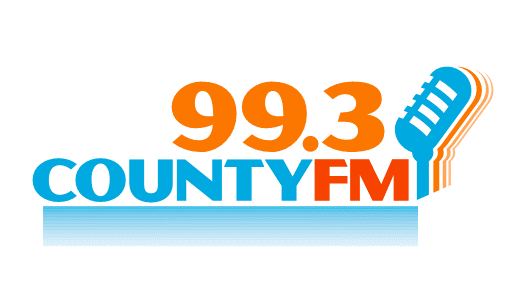 PROXY2023 Annual General MeetingTuesday January 31st, 2023, 7 – 8:30 pm
I, ____________________________________________(Print Name), as a Member in good standing of the Prince Edward Radio Corporation hereby appoint:______________________________________________(Print Name) as my proxy for the Annual General Meeting of the Corporation to be held at 7 p.m. on Tuesday  January 31st, 2023, 7 –  8:30 pm,  Online and in person at the Prince Edward Collegiate Institute cafeteria (41 Barker St, Picton, ON).I authorize my proxy to:	Vote on my behalf on any and all matters arising, without restriction	Vote on my behalf only as specified:Signed _____________________________________Dated ______________________________________Note:  A member can only hold (1) proxy from another member.**Proxy forms must be received at 99.3 County FM by 12pm Monday, Jan. 30, 2023 at 5:00 p.m. by email to reception@993countyfm.ca, or dropped off in the mailbox outside the station studios at 38 Cold Storage Rd, Picton, by the same date/time.